DEPARTMENT OF HEALTH SERVICES	STATE OF WISCONSIN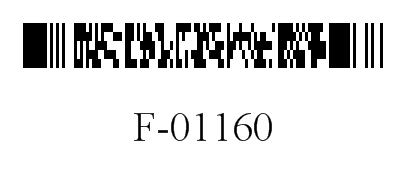 Division of Medicaid Services	DHS 107.06(3)(c), Wis. Admin. CodeF-01160S (06/2013)FORWARDHEALTHRECONOCIMIENTO DE RECIBO DE INFORMACIÓN SOBRE LA HISTERECTOMÍAACKNOWLEDGMENT OF RECEIPT OF HYSTERECTOMY INFORMATIONInstrucciones: Escriba en letra de molde.  Antes de completar el formulario, refiera a las instrucciones para Completar el formulario F-01160AS, Reconocimiento de Recibo de Histerectomía.Nombre — MiembroNombre — MiembroNúmero de Identificación del MiembroNúmero de Identificación del MiembroDirección — MiembroDirección — MiembroDirección — MiembroDirección — MiembroNombre — MédicoNombre — MédicoIdentificación de Proveedor NacionalIdentificación de Proveedor NacionalSe le ha explicado a(a mí) que la histerectomía que se(Nombre — Miembro)(Nombre — Miembro)realizará en ella (mí) la dejará a ella (a mí) permanentemente incapaz de reproducir.realizará en ella (mí) la dejará a ella (a mí) permanentemente incapaz de reproducir.realizará en ella (mí) la dejará a ella (a mí) permanentemente incapaz de reproducir.realizará en ella (mí) la dejará a ella (a mí) permanentemente incapaz de reproducir.FIRMAS — Miembro, Representante, e IntérpreteFIRMAS — Miembro, Representante, e IntérpreteFIRMAS — Miembro, Representante, e IntérpreteFIRMAS — Miembro, Representante, e IntérpreteMiembroMiembroFecha de la FirmaFecha de la FirmaRepresentanteRepresentanteFecha de la FirmaFecha de la FirmaIntérpreteIntérpreteFecha de la FirmaFecha de la Firma